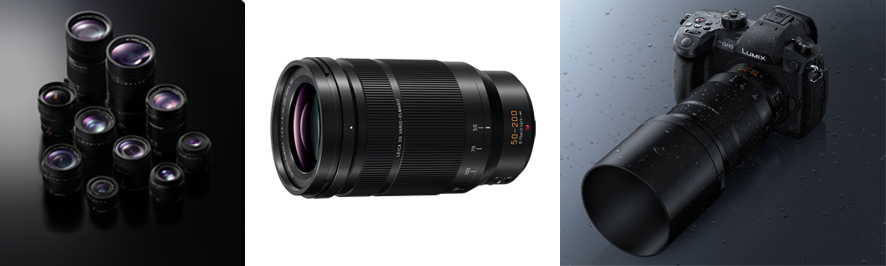 Leica DG Vario-Elmarit 50-200mm/F2,8-4,0 ASPH/O.I.S. (100-400mm KB)
Neues Tele-Zoom komplettiert das lichtstarke 2.8-4.0 Leica-Zoom-Trio für Micro-FourThirdsPRESSEINFORMATION
Nr. 093/FY 2017, Februar 2018Diesen Pressetext und die Pressefotos (downloadfähig mit 300 dpi) finden Sie im Internet unter www.panasonic.com/de/corporate/presse.htmlHamburg, Februar 2018 – Mit dem Leica DG Vario-Elmarit 50-200mm / F2,8-4,0 ASPH. / O.I.S. stellt Panasonic das dritte Objektiv seiner Leica DG Vario-Elmarit F2,8-4,0-Serie vor und baut sein umfangreiches Micro-FourThirds Sortiment weiter aus. Nutzern stehen damit nicht nur 10 hochwertige Leica-Objektive, sondern insgesamt über 75 MFT-Objektive von Panasonic und Drittanbietern zur Verfügung.In allen Objektiven dieser neuen Serie formen 9 Lamellen eine praktisch kreisrunde Blendenöffnung. Diese erzeugt beim Fotografieren mit großen Blendenöffnungen ein schönes, weiches Bokeh in den unscharfen Bereichen des Bildes. Bei allen Objektiven der neuen Reihe kommt dabei die Nano-Oberflächenvergütung von Panasonic zum Einsatz, um Reflexe und Geisterbilder zu unterdrücken. Außerdem zeichnen sie sich durch eine robuste, staub- und spritzwassergeschützte Konstruktion aus und sind frostsicher bis -10 Grad Celsius. So halten sie auch einem professionellen Einsatz unter rauen Bedingungen stand. Mit seinem Brennweitenbereich vom 100 bis 400mm-Tele (KB) bietet dieses trotz seiner Kompaktheit eine für Foto- und Videoaufnahmen beachtenswerte Möglichkeit, entfernte Objekte heran zu holen. Die beiden optionalen 1,4x bzw. 2,0x Telekonverter (DMW-TC14 bzw. -TC20) erweitern zusätzlich die Brennweite auf maximal 560 bzw. 800mm (KB) und sorgen für noch mehr Potential, weiter abgelegene Motive einzufangen.Über die hohe Lichtstärke hinaus erweitert der O.I.S. (optischer Bildstabilisator) die Einsatzmöglichkeiten unter schlechten Lichtverhältnissen, indem er Verwacklungen bei Aufnahmen aus freier Hand effektiv unterdrückt. Das Objektiv arbeitet mit dem Dual I.S. Bildstabilisierungssystem aktueller Panasonic LUMIX G Kameras zusammen und schützt so noch sicherer vor verwackelten Bildern.Die Konstruktion des Objektivs umfasst 21 Linsen in 15 Gruppen, darunter zwei asphärische, zwei UED-, zwei ED- und eine UHR-Linse, die für eine besonders hohe Auflösung sowie Kontrast bis an den Rand sorgen sowie sphärische Verzeichnung und chromatische Aberration wirkungsvoll unterbinden. Dank der kompakten Bauweise geht der Einsatz des neuen Objektivs nicht zu Lasten der Mobilität des Fotografen.Das neue Objektiv empfiehlt sich auch besonders für Videoaufnahmen. Es ist kompatibel zum Highspeed-Präzisions-Kontrast-AF-System der aktuellen LUMIX Kameras mit einem Datenaustausch bis maximal 240 B/s und ermöglicht eine gleichmäßige Fokussierbewegung. Zusätzlich zum geräuscharmen Betrieb, der durch Innenfokussierung ermöglicht wird, unterstützt das fein abgestufte Blendenantriebssystem eine gleichmäßige Belichtungssteuerung bei Helligkeitsänderungen während des Zoomens oder Schwenkens. Darüber hinaus wird auch die Sicherheit der AF-Tracking-Funktion beim Zoomen dank der Highspeed-Einzelbildanalyse bei der Fokuskontrolle verbessert. Das Angebot an Objektiven der Leica DG Vario-Elmarit F2,8-4,0-Serie deckt damit den Bereich vom Super-Weitwinkel bis Super-Tele (16-400mm (KB)) umfassend ab und steht sowohl für flexiblen Einsatz als auch für hervorragende Bildqualität. Verfügbarkeit und PreisDas neue Leica DG Objektiv (H-ES50200) ist ab Mai 2018 im Handel erhältlich. Die unverbindliche Preisempfehlung beträgt 1.799 Euro.Technische DatenStand: Februar 2018. Änderungen und Irrtum vorbehalten.FourThirds™ und Micro-FourThirds™, und die FourThirds- und Micro-FourThirds-Logos sind Handelsmarken oder eingetragene Handelsmarken der Olympus Imaging Corporation in Japan, den USA, der EU und anderen Ländern.Über Panasonic:Die Panasonic Corporation gehört zu den weltweit führenden Unternehmen in der Entwicklung und Produktion elektronischer Technologien und Lösungen für Kunden in den Geschäftsfeldern Consumer Electronics, Housing, Automotive und B2B Business. In der fast 100-jährigen Unternehmensgeschichte expandierte Panasonic weltweit und unterhält inzwischen 495 Tochtergesellschaften und 91 Beteiligungsunternehmen. Im abgelaufenen Geschäftsjahr (Ende 31. März 2017) erzielte das Unternehmen einen konsolidierten Netto-Umsatz von 7,343 Billionen Yen / 56,3 Milliarden EUR. Panasonic hat den Anspruch, durch Innovationen über die Grenzen der einzelnen Geschäftsfelder hinweg Mehrwerte für den Alltag und die Umwelt seiner Kunden zu schaffen. Weitere Informationen über das Unternehmen sowie die Marke Panasonic finden Sie unter www.panasonic.com/global/home.html, www.lumixgexperience.panasonic.de/ und www.experience.panasonic.de/.Weitere Informationen:Panasonic DeutschlandEine Division der Panasonic Marketing Europe GmbHWinsbergring 1522525 HamburgAnsprechpartner für Presseanfragen:
Michael Langbehn
Tel.: 040 / 8549-0 
E-Mail: presse.kontakt@eu.panasonic.com OBJEKTIVLEICA DG ELMARIT 50-200mm/F2,8-4,0 ASPH/O.I.S..AnschlussMicro-FourThirds-BajonettBildwinkel diagonal24°(W) – 6,2°(T)Brennweite50-200mm (KB: 100-400mm)LichtstärkeF2,8 (W) - 4,0 (T)Kleinste Blendef/22Blendenaufbau9 LamellenKürzeste Entfernung0,75mAbbildungsmaßstabmax. 0,25x (entsprechend 0,5x KB)Objektivkonstruktion21 Linsen in 15 Gruppen (2 asphärische, 2 UED Linsen, 2 ED-Linsen, 1 UHR Linse)BildstabilisatorPower-O.I.S. (Dual IS kompatibel)FokussierungLinearmotorFilterdurchmesser67mmDurchmesser x Länge76mm Ø x 132mm
(Vorderkante bis Bajonettauflagefläche)Gewichtca. 655gStandard-ZubehörFrontdeckel, Rückdeckel, Streulichtblende, Tragebeutel